Date | time 13/06/2023 7:10 PM | Meeting called to order by AttendanceAttendees:	Jason Picot (President), Grant Harris (Vice President), Joshua Voigt (Secretary), Ann Voigt (Treasurer), John Mossop, Mark Sinclair, Jake Bramble, Stephen Petherbridge, Virginia Petherbridge, Kerrie Metcalfe, Jane Frank, Tanya PicotApologies:	Richard Campbell (Snr Vice President), Elaine Scotney, Matthew Reeves, Ty Johnstone,Approval of MinutesThe previous minutes for the 16/05/2023 were presented and approved.Moved Joshua, Seconded Stephen Business Arising from Previous MinutesCouple of double ups attendees/apologies.A bat was returned, still missing a silver Easton BatStill no date for NDSA catchup. (Fridge, Grass Repair @ RF, Chat around Tunnel) Jason to chase up.Treasurer’s ReportMBBC Inc. Main Account: MBBC Inc. Canteen Account:Savings AccountMoved Ann, Seconded VirginiaCorrespondence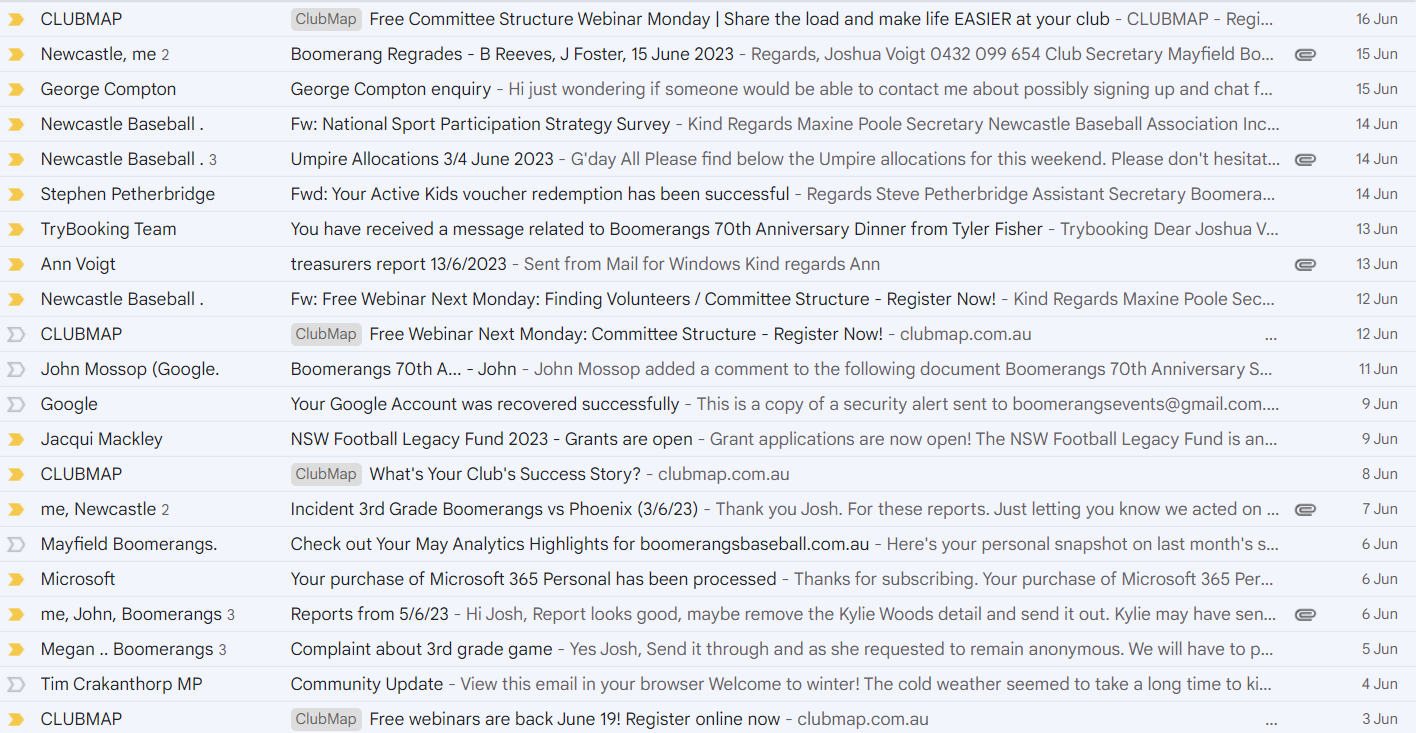 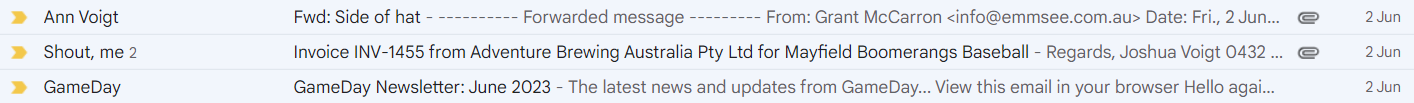 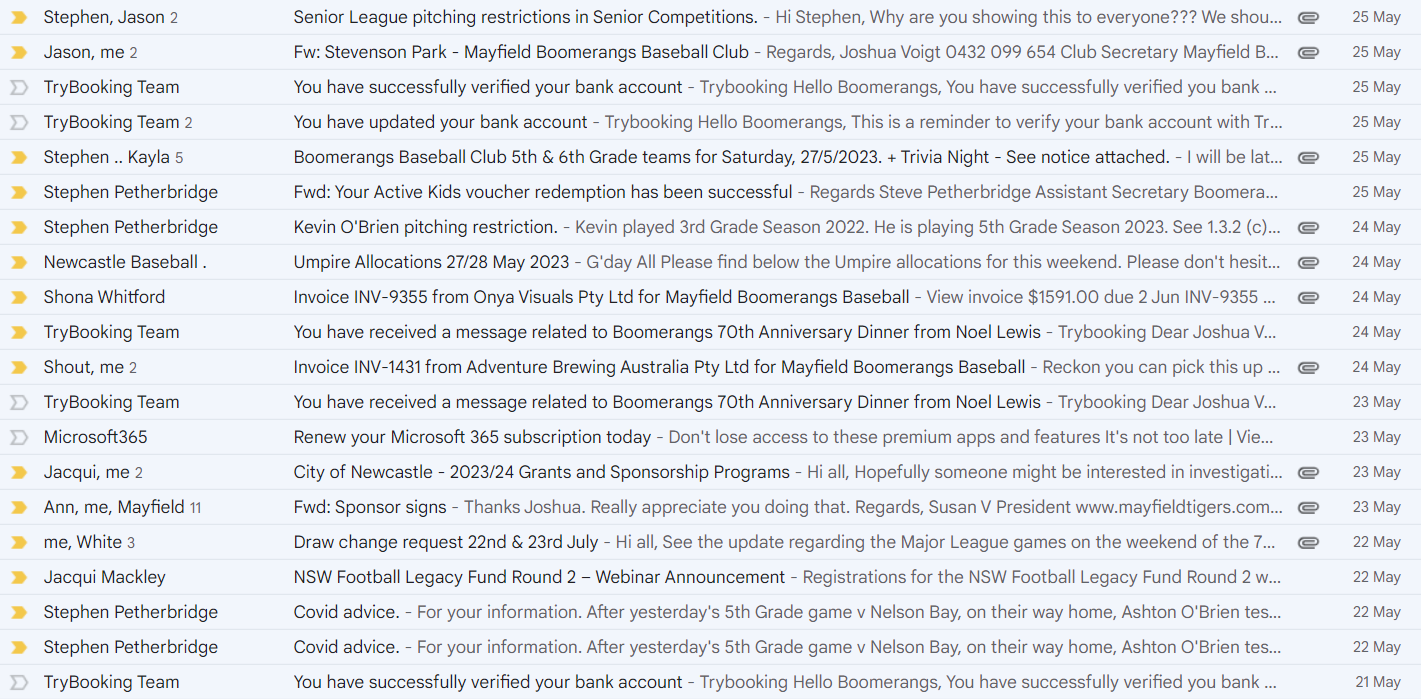 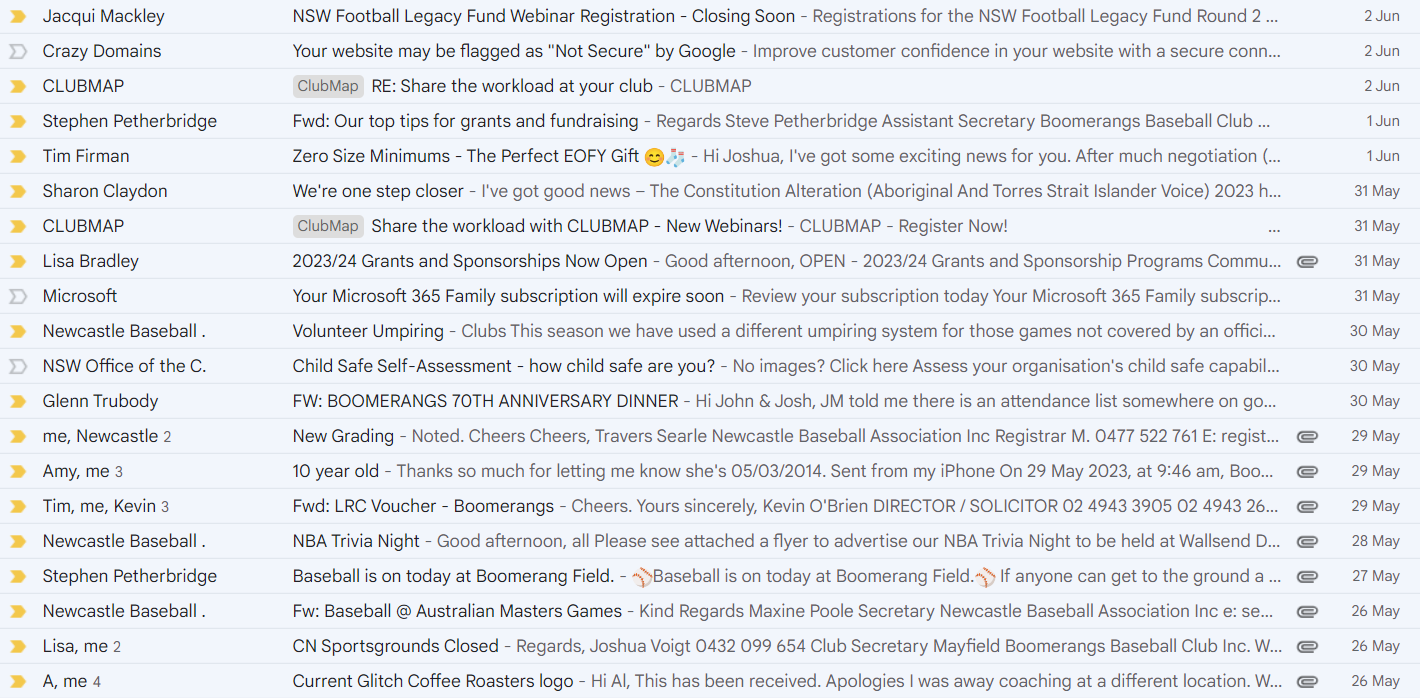 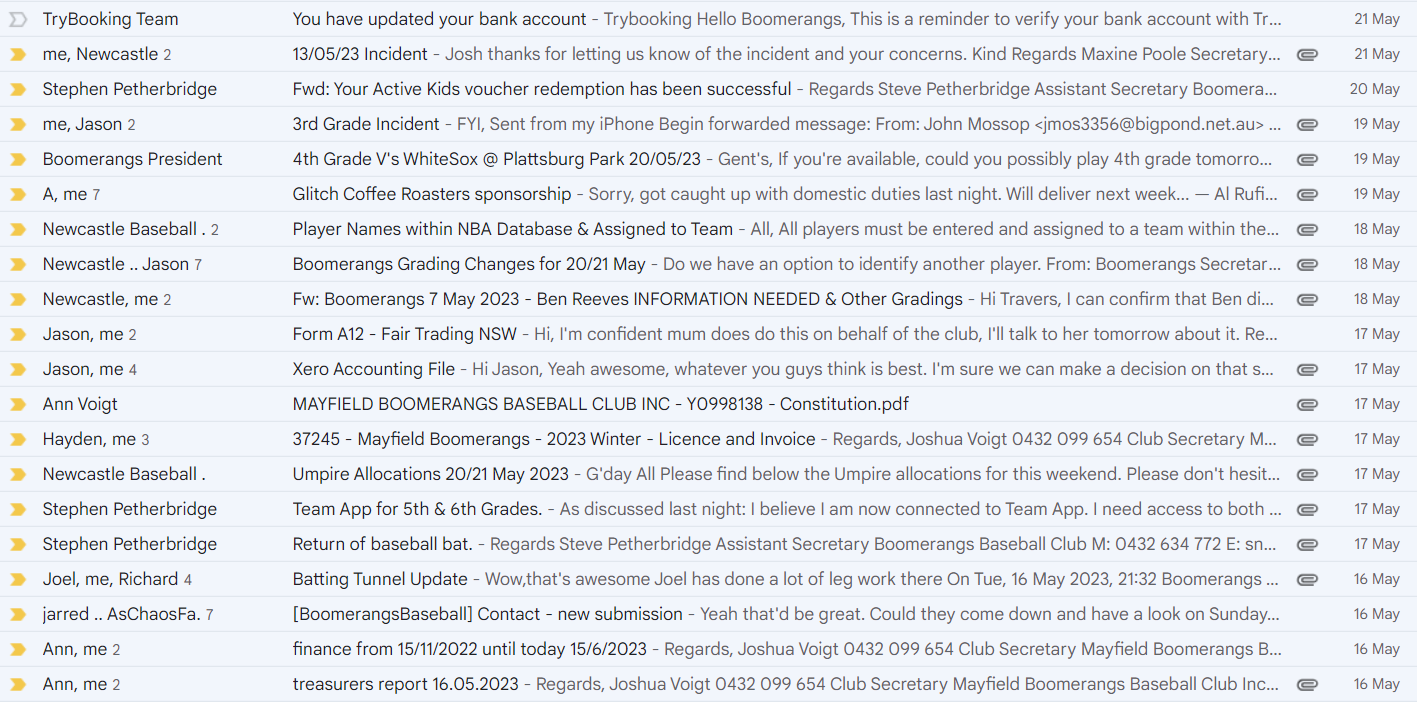 Moved Josh, Seconded: StephenAgendaBatting Tunnel UpdatesEmail from Council circulated to committee.Will be looking to replace the tunnel with new design (per Joel Pettigrew)MBBC and NDSA to go halves with outside sponsors to donate money also.Grant to write a grant application using Joel Bryant’s plan to do stage 1 (removal of tunnel)FundraisingJason Bartlett is interested in setting up an Australian Sports Foundation (ASF) project for tax deductible donations. (5% admin fees)Motion to set up the Batting Tunnel Project on ASF Possibility to set up tiers (bronze -$110/silver - $275/gold - $550 bricks) for players/businesses.Xero Accounting PackageMakes the treasurer’s job a lot easier - can manage invoices/receipts & downloads all figures automatically.Cost is approximately $28/month & Jason Bartlett was prepared to cover the costs for 2 years (under his business)Motion to allow Jason Bartlett (with Ann’s assistance) to set up Xero for the club.The club appreciates Jason’s efforts.Club FinancesJason Picot was curious about the player finances – was everyone up to date with club payments.Can all players be notified of their debts?Social EventsStephen wanted to show his admiration about the Trivia Night & all those involved were thanked. The first sponsor’s day to be 25th June on Sunday vs Toronto to be postponed. (Potential 27th August – Mick Hassett Day)Main sponsor’s day is the 16th of July vs Phoenix, need to get all club members to come to MWBC after the games.Jake Bramble (& assoc.) to come up with ideas to celebrate our sponsors (snack platter, first pitch, promotion)Old Boys Day (23rd July) is to be the following the 70th Friday (21st July) Need to set up a junior social event – Jake to follow up.Duty RosterStephen has put together a roster of players for canteen duties.Mark/Kristyn to sort out Duty Roster on teamappWeber RaffleBoomerangs coloured Weber was donated by Damien Rounce for Trivia Night.The idea was to use it as a big raffle to be drawn on the 70th anniversary.120 Books, 10 tickets per book, $2 per ticket ($20/book)Tanya to create ticket books (Josh to do design)Ground MaintenancePitching mound needs work done – holes getting bad. We need unfired clay bricks (about 20/24)Need a trip to Taree to pick them up.70th EventJosh has written a letter for the life members.Approx 45 tickets sold (not many current players)Life Members to be inducted.Costs involved.Commemorative merchandise to be sold. Commemorative caps – no money to be spent now (hats to be ordered on the night)Table coasters & bottles – ($500)Table decorations – Jane Frank to do decorations ($500)Stubby Holders are already to be sold.Additional Training NightJosh to chase up an additional training night with Newcastle Council (Friday evenings)General BusinessJake:Had an umpires events scheduled with Mark Gilmour, needs to promote it on socials. Targeting our players but could open to other clubs/association.Ann:Spoke to Travers about Virginia scoring for both teams, was told that the NBA isn’t concerned about 5th/6th grade stats.Kerrie:Sent an email to Travers about 2nd grade results.John:Life Members – everyone is entitled to nominate a life member.Doesn’t have to happen at the 70th.Hall of Fame inductees – Potential for 5 nominations.Megan:Sunday 25th June no T-ball/Zooka coaches.Jason:Need to organise a junior team photos day.70th meeting on Monday 19thGovernance meeting on Tuesday 20thNext Meeting11/07/2023 @ 7:00 pm @ Mayfield West Bowling ClubThe motion to adjourn was made at 9:35 pm and was passed unanimously.Action ListMBBC Inc. Main Account782236229MBBC Inc. Canteen Account72138541Opening Balance: 16/05/2023$14,214.78Opening Balance: 16/05/2023$6,638.11Incoming$5,552.26Incoming$1,645.27Expenses$11,579.64Expenses$907.44Closing Balance: 13/06/2023$8,187.40Closing Balance: 13/06/2023$7,375.94MBBC Inc. Savings Account721808947Total BalanceTotal BalanceOpening Balance: 16/05/2023$26,068.42$46,593.37$46,593.37Incoming$4,961.61$46,593.37$46,593.37Expenses$46,593.37$46,593.37Closing Balance: 13/06/2023$31,030.03$46,593.37$46,593.37Expenses:Expenses:Incoming:Incoming:Emmssee green Belts Umpire Fees (Parish, Newsome) 4/3. 20/5Transfer AKVOnya Clothing (half order)Coles Trivia nightUmpire fees 4/3 27/5Umpire Fees 2/1 28/5Sq Transfer Canteen 27/5Transfer Trivia 27/5Refund T Preston NOC ground feesUmpire fees 6/5Norco (line powder)Woolworths (um fees) 2/1 4/3 27,4/6I Bolton umpire fees 2/1 4/6Sq transfer 3/6 canteen Microsoft club laptop Emmsee (players hats 36)$197.00$100.00$2,210.00$1,591.00$77.70$100.00$120.00$314.00$465.00$55.00$3,816.90$90.00$25.80$220.00$120.00$791.24$109.00$1,177.00Game day regosClothing DarnellTry Booking Game Day regosService NSWFeesFeesSquareSquare 27/5 (jumpers)Sq 29/5 CanteenSq 3/6 Stubby holders x 570th – Trubody G&K x 270th – Gallucci D&J x 270th – Rowe x 270th – Mossop R&S x 270th – Fisher R & J x270th – Fisher K70th – Rippon S & C x 270th – McLellan J & B x 270th – Rippon K x 370th – Lambkin J70th – Hassett C 70th – Petherbridge S&V x 2$219.73$150.00$0.96$76.67$200.00$69.40$75.00$603.28$1,071.48$334.50$1,371.24$50.00$120.00$120.00$120.00$120.00$120.00$60.00$120.00$120.00$180.00$60.00$70.00$120.00Expenses:Expenses:Incoming:Incoming:Liquor BWSCanteen sales transferred 4/6Woolworths BWS liquorShout brewing co$87.35$77.10$149.60$327.00$266.39Try booking. Ump fees 2/1 28/5Sq transfer 27/5Canteen 27/5Sq canteen 3/6Cash 3/6$0.03$120.00$314.00$100.00$791.24$320.00Expenses:Expenses:Incoming:Incoming:Bryant Built (sponsorship)MWBC raffle Try BookingAKV transfer from 2022.Trivia Night 27/5Trivia Night (slides)Sq Trivia 27/5$1,000.00$246.00$0.61$2,210.00$900.00$140.00$465.00TaskWhoDue DateContact NDSA about ground repair/catchupJason PicotASAPReview Ground Usage AgreementMark SinclairASAPDiscuss/Apply for Recreational Facilities GrantGrant HarrisASAPGive Feedback to NBA re. Umpire StructureJake BrambleASAPInvestigate tunnel fundraising options for 70thJason BartlettASAPInvestigate Australian Sports Federation for Batting Tunnel FundraisingJoshua VoigtNext MeetingSetup Xero for treasurer purposesJason Bartlett& Ann VoigtASAPChase up players with outstanding feesAnn VoigtASAPDiscuss/Organise Sponsors DayJake Bramble &Elaine ScotneyNext MeetingDiscuss with Jackie (MWBC) about junior social nightJake BrambleNext MeetingSetup Duty Roster on TeamAppMark SinclairASAPPrint/Cut/Distribute Weber BBQ Raffle TicketsJoshua Voigt 
& Tanya PicotASAPInvestigate options to source unfired clay bricks for mound/batter’s boxMultipleASAPOrganise to have some 70th Printouts to be put up at home games/handed to playersGrant Harris &Elaine ScotneyASAPGet updates on mission statement (get on website)Grant HarrisASAPPromote umpires’ session EOI on socialsElaine ScotneyASAP